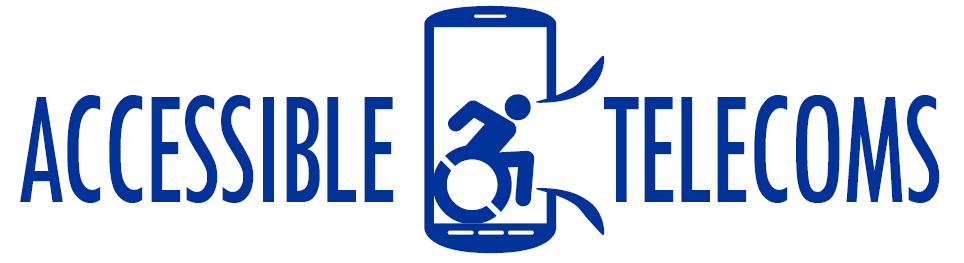 Olitech EasyTel 4G Desktop Mobile PhoneType of device: Mobile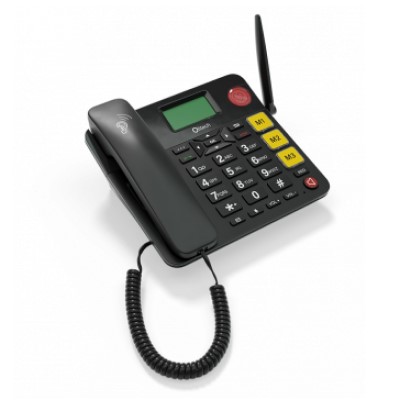 Actual Display Size :	2.4 inchesButton Type :	Physical KeypadNetwork Capability :	3G,4GYear of Release :	2022Average Price :	$189 as of 18 08 2022Accessibility Features:Hearing Impairment and DeafBluetooth or Wi-FiHearing Aid Microphone CouplingHearing Aid Telecoil CouplingVisionBluetooth or Wi-FiKey Numbers - Standard LayoutKey Press - Vibration or ClickVoiced MenusSpeechBluetooth or Wi-FiVoice amplificationPhysicalBluetooth or Wi-FiFlat Back for Table Top OperationPhysical Dialling KeysSpeaker-phone optionHow and where to get it from?You can buy this phone from Vision Australia, Olitech, and other retailers. More information is available on:Olitech EasyTel 4G Desktop Mobile Phone PDF User Manual WebsiteOlitech EasyTel 4G Desktop Mobile Phone Instructional Videos Website